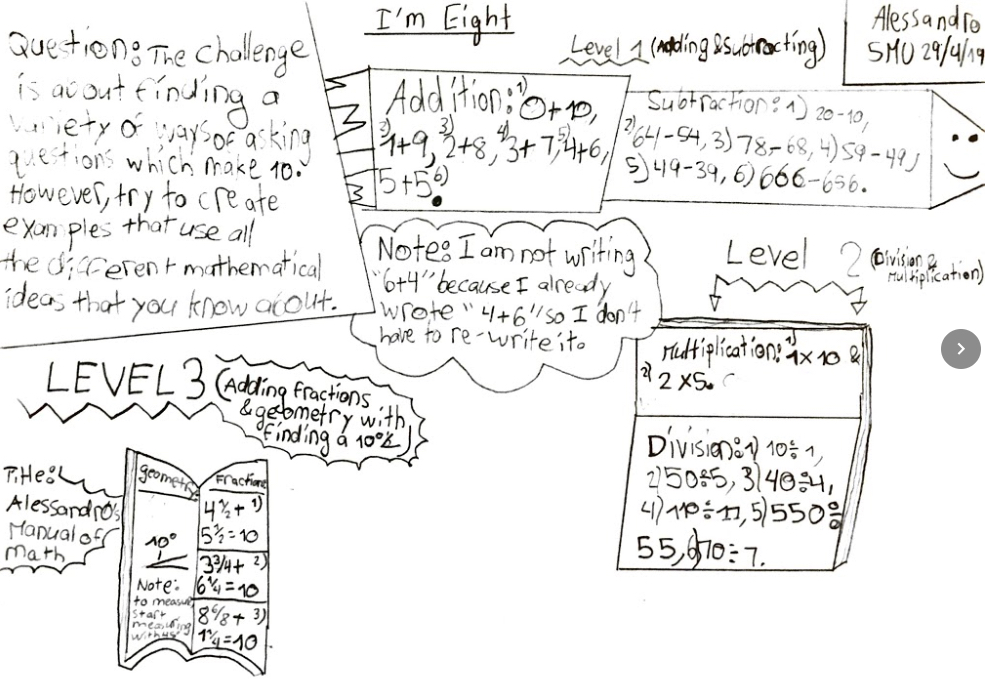 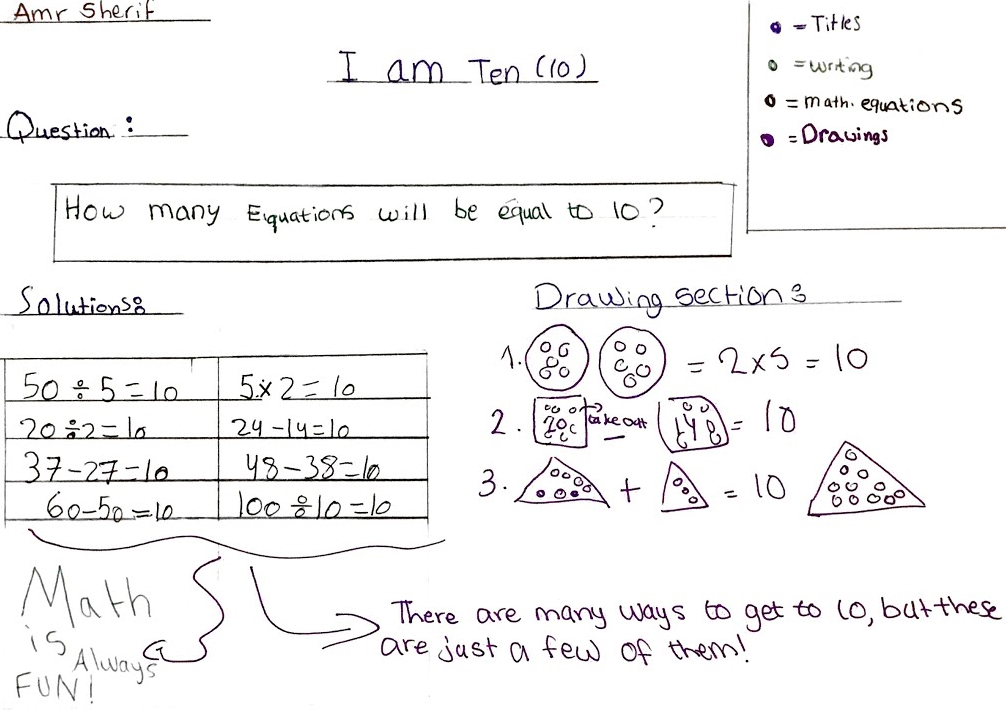 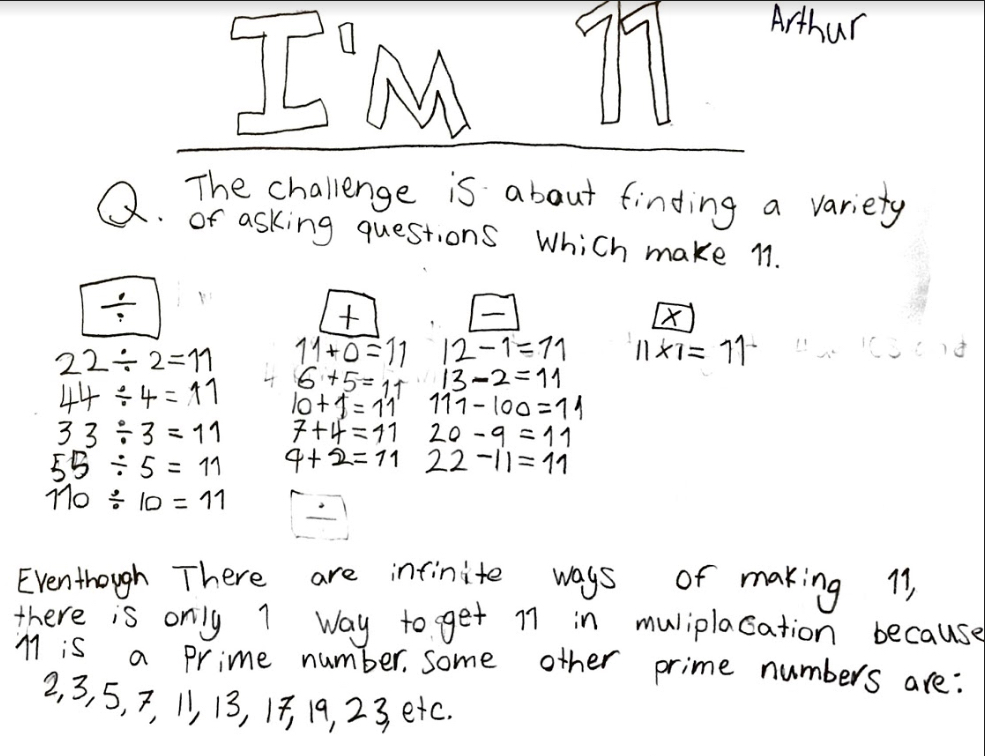 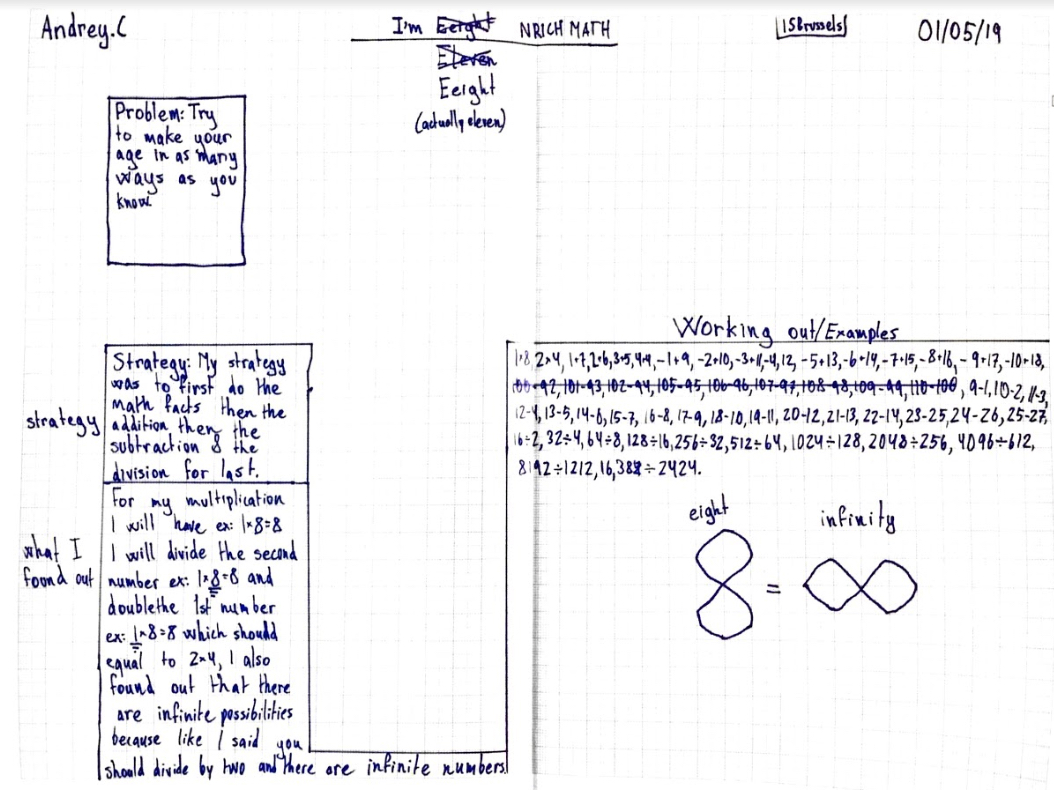 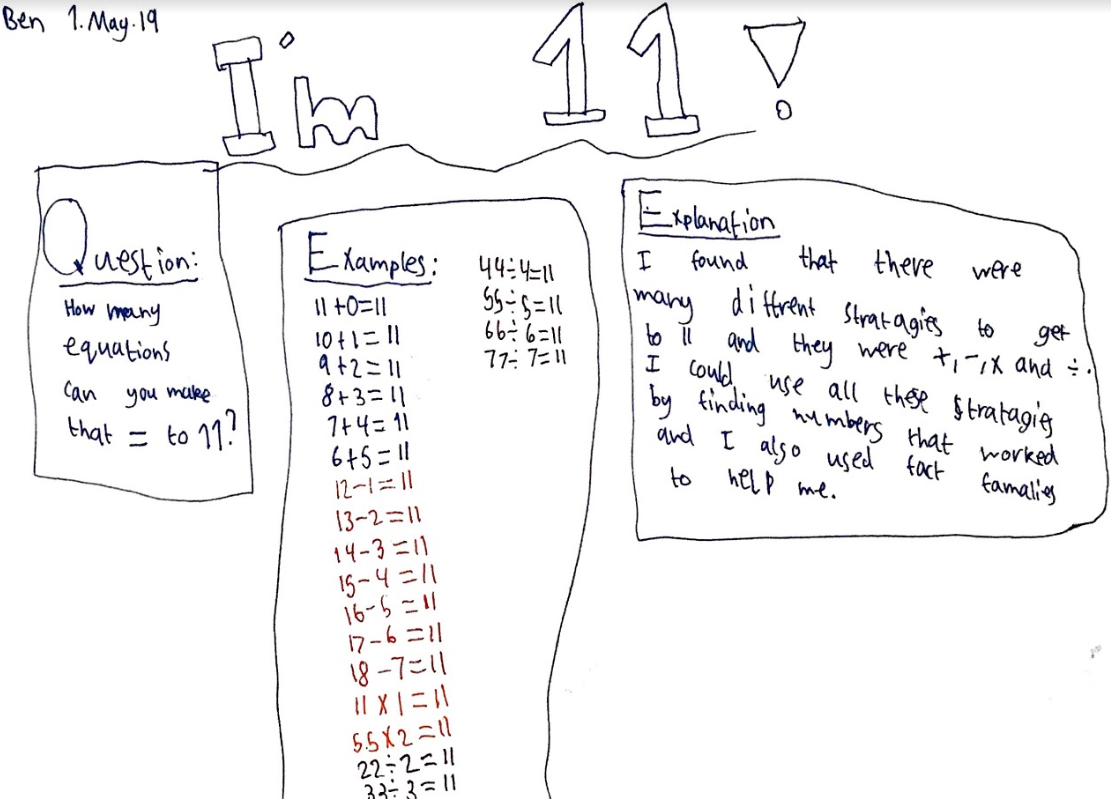 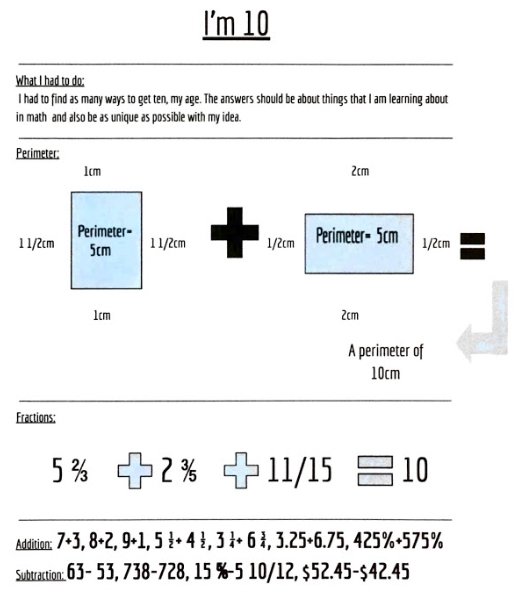 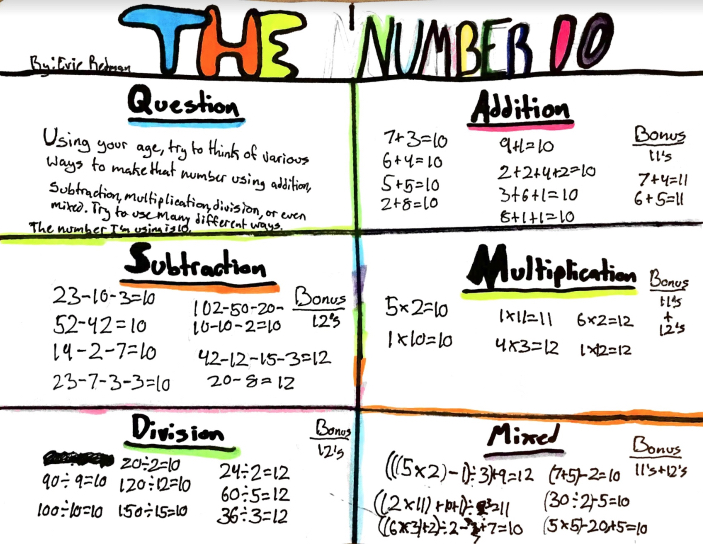 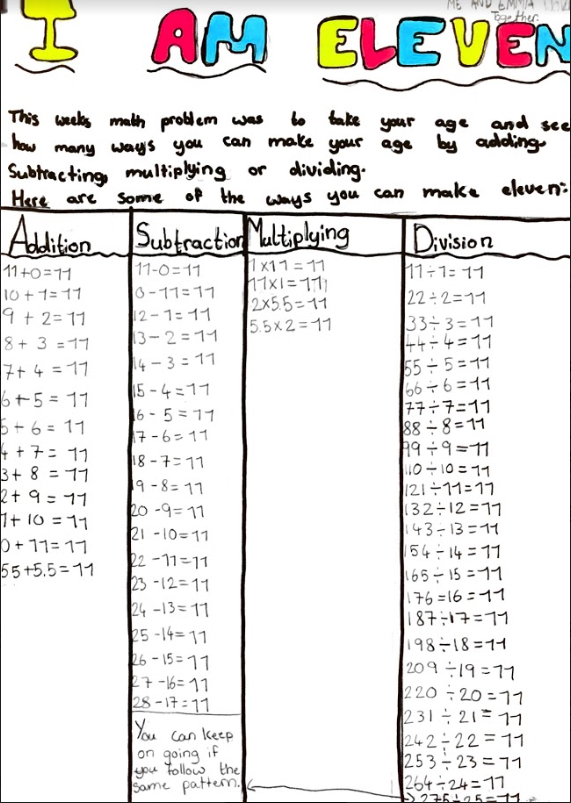 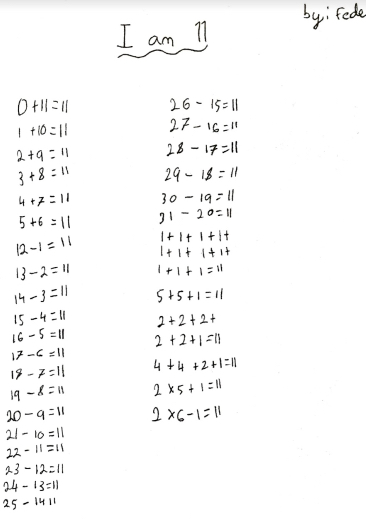 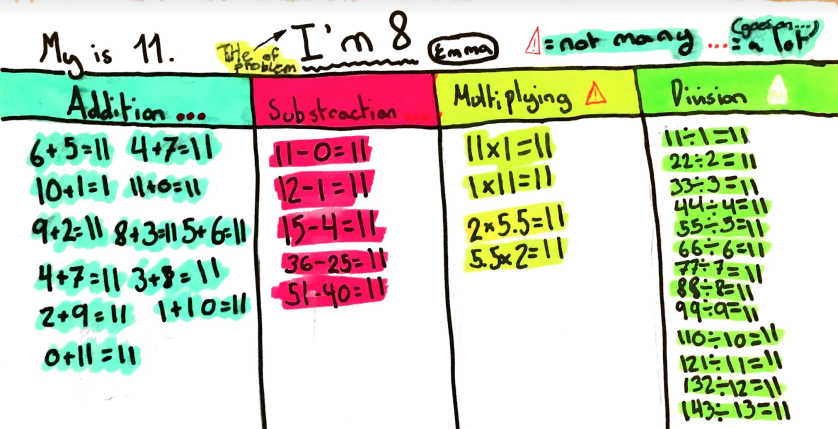 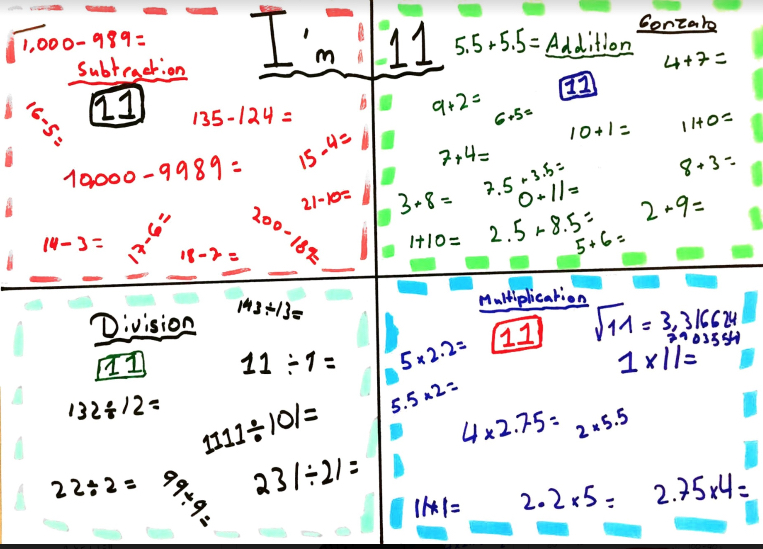 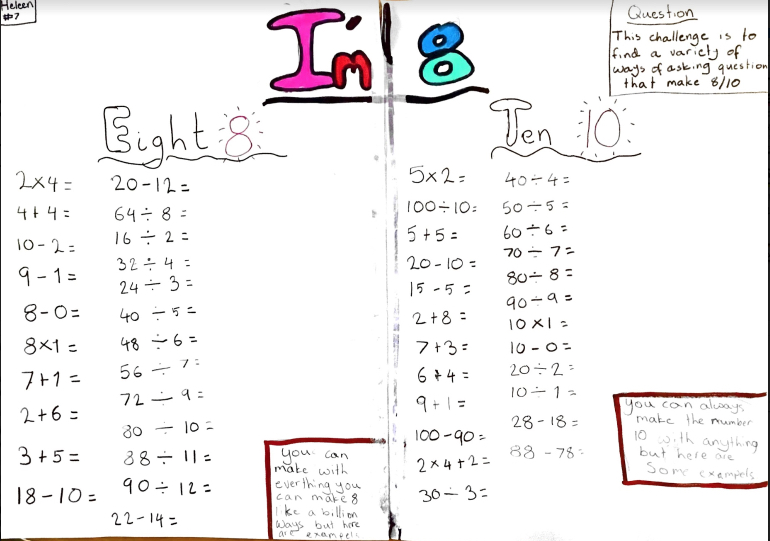 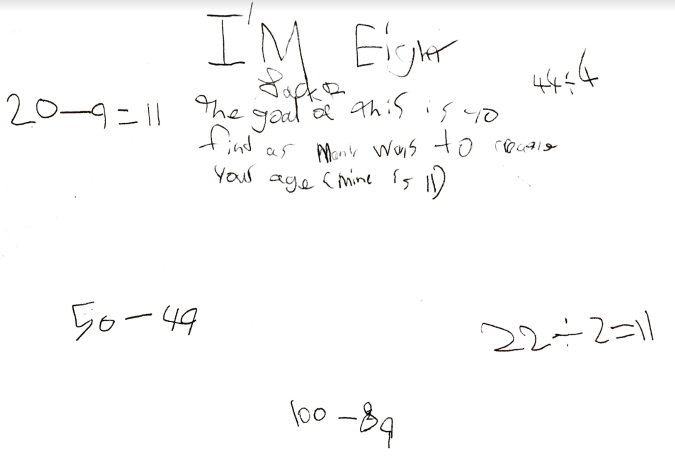 - - - - - - - - - - - - - - - - - - - - - - - - - - - - - - - - - - - - - - - -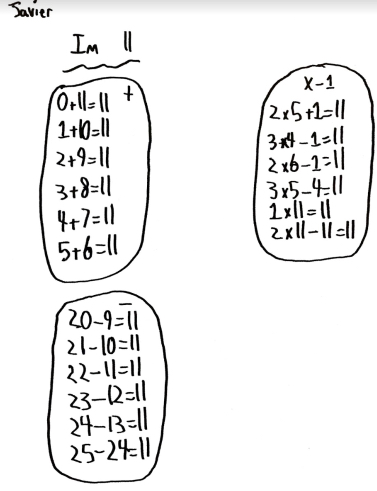 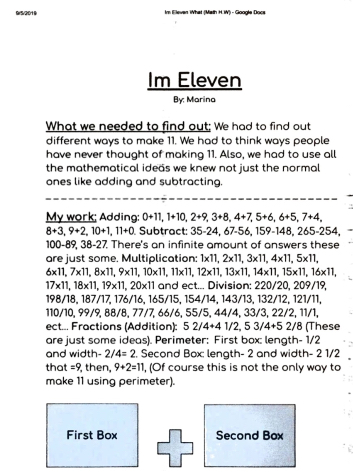 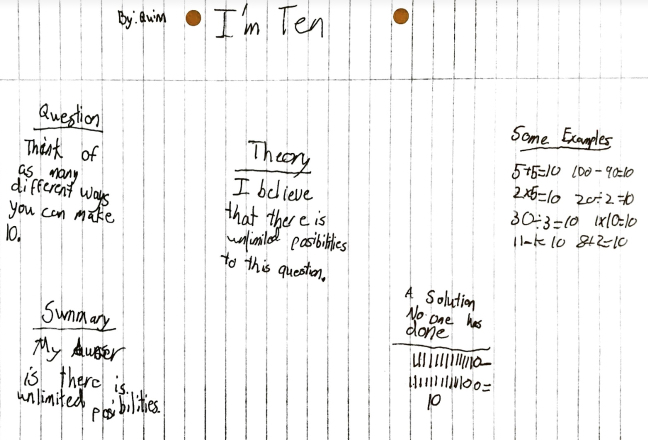 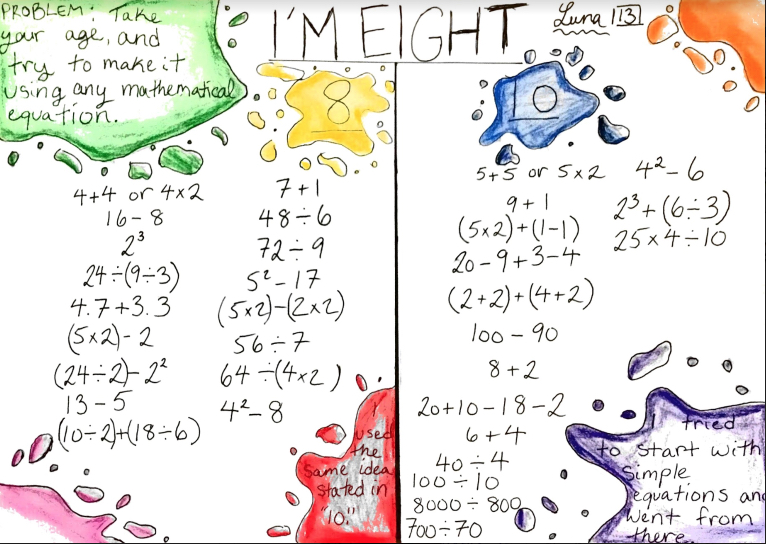 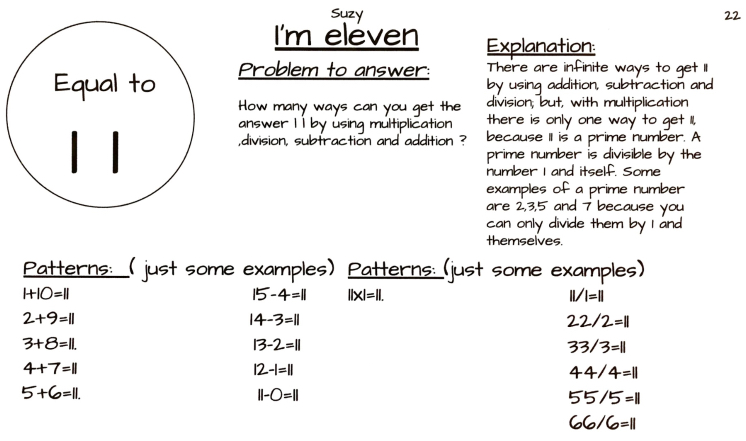 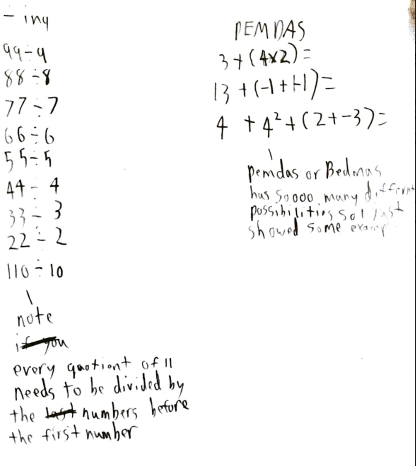 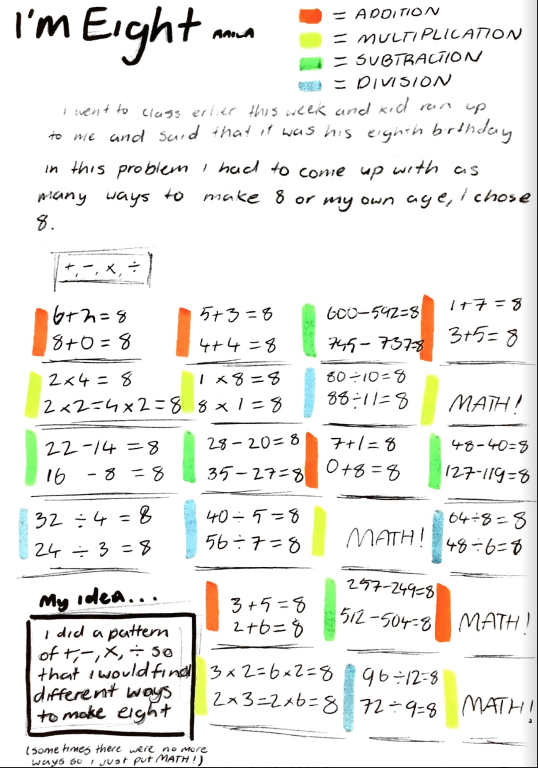 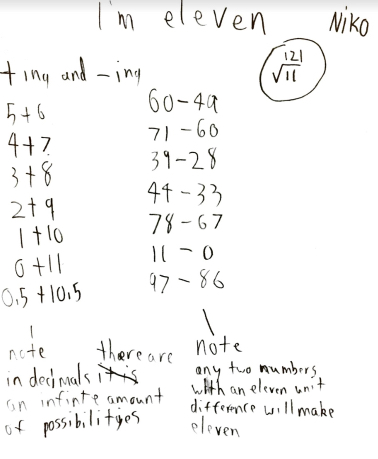 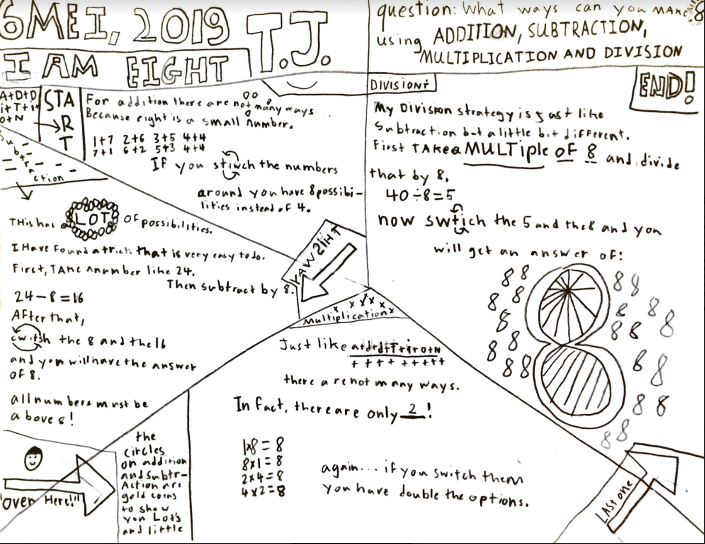 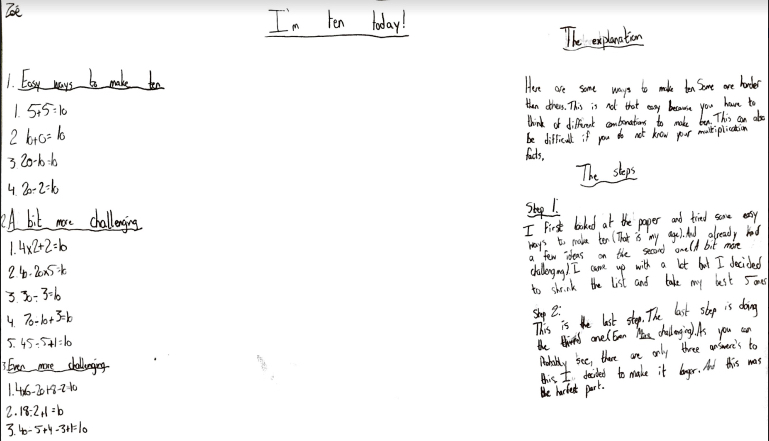 